О Порядке взаимодействия Финансового Управления администрации муниципального образования «Алданский район» с субъектами контроля.В целях реализации части 5 статьи 99 Федерального закона от 5 апреля 2013 г. №44-ФЗ «О контрактной системе в сфере закупок товаров, работ, услуг для обеспечения государственных и муниципальных нужд», постановляю:1. Утвердить порядок взаимодействия Финансового Управления администрации муниципального образования «Алданский район» с субъектами контроля, указанными в пункте 4 Правил осуществления контроля, предусмотренного частью 5 статьи 99 Федерального закона от 05.04.2013 № 44-ФЗ «О контрактной системе в сфере закупок товаров, работ, услуг для обеспечения государственных и муниципальных нужд» согласно приложения № 1 к настоящему постановлению.2. Настоящее постановление вступает в силу с 1 января 2017 года.3. Разместить настоящее постановление на официальном сайте муниципального образования «Алданский район».4. Контроль над исполнением настоящего постановления возложить на заместителя главы муниципального образования «Алданский район» по экономике и финансам Дудникова А.А.Глава района                                                                                                С.Н.ПоздняковПетрова Марина Алексеевна36752Исполнитель: Петрова Марина Алексеевна – заместитель начальника Финансового управленияСоответствует федеральному, республиканскому законодательству и муниципальным нормативным правовым актам МО «Алданский район».                          2017г.                                                                                                                                           (подпись)Ответственный за осуществление контроля над исполнением: Дудников Александр Александрович -  заместитель главы по экономике и финансам муниципального образования «Алданский район» Ознакомлен:                           2017г.                                                                                                                                             (подпись)Приложение № 1К постановлению Главы  района                                                                                                от  21.04.2017   №   391п                        Порядок взаимодействия Финансового Управления администрации муниципального образования «Алданский район» с субъектами контроля, указанными в пункте 4 Правил осуществления контроля, предусмотренного частью 5 статьи 99 Федерального закона от 05.04.2013 № 44-ФЗ «О контрактной системе в сфере закупок товаров, работ, услуг для обеспечения государственных и муниципальных нужд»Настоящий Порядок устанавливает правила взаимодействия Финансового Управления администрации муниципального образования «Алданский район» (далее – Финансовое Управление) с субъектами контроля, указанными в пункте 4 Правил осуществления контроля, предусмотренного частью 5 статьи 99 Федерального закона от 05.04.2013 № 44-ФЗ «О контрактной системе в сфере закупок товаров, работ, услуг для обеспечения государственных и муниципальных нужд», утвержденных постановлением Правительства Российской Федерации от 12.12.2015 № 1367 «О порядке осуществления контроля, предусмотренного частью 5 статьи 99 Федерального закона «О контрактной системе в сфере закупок товаров, работ, услуг для обеспечения государственных и муниципальных нужд» (далее - субъекты контроля, Правила контроля), а также формы направления субъектами контроля сведений в случаях, предусмотренных пунктом 10 Правил контроля, и формы протоколов, направляемых Финансовым Управлением субъектам контроля.Настоящий Порядок применяется при размещении субъектами контроля в единой информационной системой в сфере закупок (далее - ЕИС) и направлении па согласование в Финансовое Управление документов, определенных Федеральным законом от 05.04.2013 № 44-ФЗ «О контрактной системе в сфере закупок товаров, работ, услуг для обеспечения государственных и муниципальных нужд», в целях осуществления контроля, предусмотренного частью 5 статьи 99 указанного Федерального закона (далее соответственно - контроль, объекты контроля, Федеральный закон).	Контроль осуществляется Финансовым Управлением в отношении планов закупок, / планов-графиков закупок, извещений, документации о закупках, протоколов определения у поставщиков (подрядчиков, исполнителей), проектов контрактов, направляемых / участникам закупок, с которыми заключаются контракты, информации, включаемой в реестр контрактов, подлежащих в соответствии с Федеральным законом размещению в ЕИС.	Взаимодействие субъектов контроля с Финансовым Управлением в целях контроля информации, определенной частью 5 статьи 99 Федерального закона, содержащейся в объектах контроля осуществляется при размещении в ЕИС объектов контроля в форме электронного документа в соответствии с едиными форматами, установленными Министерством финансов Российской Федерации в соответствии с Правилами функционирования единой информационной системы в сфере закупок, утвержденными Постановлением Правительства Российской Федерации от 23.12.2015 № 1414 «О порядке функционирования единой информационной системы в сфере закупок» (далее - электронный документ, форматы).Электронные документы должны быть подписаны соответствующей требованиям Федерального закона электронной подписью лица, имеющего право действовать от имени субъекта контроля.	Для согласования планов закупок, планов-графиков, изменений к ним, дополнительно в Финансовое Управление предоставляются утвержденные и согласованные смета расходов казенного учреждения или план финансово-хозяйственной деятельности бюджетного учреждения, соответствующие решению о бюджете на финансовый год и последующие периоды на бумажном носителе. Срок представления - не позднее трех рабочих дней до даты окончания размещения объектов контроля в ЕИС.Общие положения по осуществлению контроляКонтроль Финансовое Управление осуществляет в отношении: объектов контроля, подлежащих размещению в ЕИС, при их направлении субъектами контроля для размещения в ЕИС;В отношении объектов контроля, подлежащих размещению в ЕИС, контроль осуществляется Финансовым Управлением в личном кабинете сотрудника Финансового Управления. Объекты контроля формируются субъектами контроля в Личном кабинете субъекта контроля и направляются на размещение в ЕИС. Перед размещением в ЕИС объекты контроля направляются в личный кабинет сотрудника Финансового Управления  автоматически. Срок прохождения контроля в отношении объектов контроля, подлежащих размещению в ЕИС, составляет один рабочий день со дня направления объекта контроля на размещение в ЕИС.По результатам контроля сотрудник Финансового Управления формирует в личном кабинете и подписывает ЭП следующее:	- при соответствии контролируемой информации требованиям в соответствии с пунктами 1-7 «Особенности осуществления контроля объектов контроля», подлежащих размещению в ЕИС уведомление о размещении объекта контроля в ЕИС. Подписанное уведомление автоматически направляется субъекту контроля, и объект контроля размещается в ЕИС.- при несоответствии контролируемой информации требованиям в соответствии с пунктами  «Особенности осуществления контроля объектов контроля» протокол о несоответствии. Подписанный протокол автоматически направляется субъекту контроля, и объект контроля не размещается в ЕИС. 	В случае, если объект контроля, подлежащий размещению в ЕИС, требует осуществления визуального контроля, результаты контроля фиксируются сотрудником Финансового Управления путем выбора соответствующей отметки экранной формы "контроль пройден" или "контроль не пройден", после чего формируется соответственно уведомление или протокол.Особенности осуществления контроля объектов контроля, подлежащих размещению в ЕИС	1)Контроль плана закупок, подлежащего размещению в ЕИС, осуществляется в личном кабинете сотрудника Финансового Управления путем визуальной проверки общего объема финансового обеспечения (контрактуемых товаров, работ, услуг), включенного в план закупок в разрезе временных периодов (год) на непревышение значения доведенных в установленном порядке субъекту контроля как получателю бюджетных средств ЛБО на соответствующий финансовый год и плановый период на закупку товаров, работ, услуг.	В случае контроля план закупок бюджетных учреждений проверка общей суммы плана закупок в разрезе временных периодов (год) производится на предмет непревышения показателей выплат по расходам на закупки товаров, работ, услуг в соответствии с ПФХД. Информация о показателях выплат по расходам на закупку товаров, работ, услуг размещена на сайте bus.gov.ru .2)Контроль плана-графика закупок, подлежащего размещению в EИC, осуществляется в личном кабинете сотрудника Финансового Управления автоматически, путем проверки на непревышение содержащихся в нем по соответствующим идентификационным кодам закупки сумм начальной (максимальной) цены контракта, цен контрактов, заключаемых с единственным поставщиком (подрядчиком, исполнителем), сумм планируемых платежей в очередном финансовом году и плановом периоде и сумм платежей за пределами планового периода, с учетом планируемых платежей по контрактам, заключенным по результатам определения поставщика (подрядчика, исполнителя) по закупкам, указанным в плане графике закупок, над объемом финансового обеспечения по соответствующему финансовому году и по соответствующему идентификационному коду закупки, указанному в плане закупок.3)Контроль извещения об осуществлении закупки, документации о проведении закупки проекта контракта, заключаемого с единственным поставщиком (подрядчиком, исполнителем), и (или) документации о закупке осуществляется в личном кабинете сотрудника Финансового Управления. Извещение контролируется автоматически на соответствие содержащихся в нем начальной (максимальной) цены контракта и идентификационному коду закупки. Начальная (максимальная) цена контракта, указанная в извещении, должна быть равна значению графы «Начальная (максимальная) цена контракта, цена контракта, заключаемого с единственным поставщиком (подрядчиком, исполнителем» плана графика закупок. Идентификационный код закупки, указанный в извещении, должен быть равен значению графы идентификационный код закупки плана графика закупок.	4)Контроль протокола осуществляется в личном кабинете сотрудника Финансового Управления автоматически путем проверки непревышения включенной в него начальной (минимальной) цены контракта, цены, предложенной участником закупки, признанным победителем определения поставщика (подрядчика, исполнителя), участником закупки, предложившим лучшие условия после победителя, единственного участника, заявка которого признана соответствующей требованиям Федерального закона № 44-ФЗ, над начальной (минимальной) цены контракта, содержащейся в извещении по соответствующему идентификационному коду закупки.	5)Контроль проекта контракта (сведения о проекте контракта) осуществляется в личном кабинете сотрудника Финансового Управления путем визуальной проверки соответствия информации о цене контракта и идентификационного кода закупки. 	6)Контроль исполнения контрактов, расторжение контрактов осуществляется в личном кабинете сотрудника Финансового Управления путем визуальной проверки на непротиворечивость размещенной информации.7)Контроль информации, включаемой в реестр контрактов, осуществляется в личном кабинете сотрудника Финансового Управления путем визуальной проверки соответствия информации о цене контракта и идентификационному коду закупки, содержащихся в информации, включаемой в реестр контрактов, аналогичной информации, указанной в условиях контракта.В случае соответствия объекта контроля требованиям, установленными настоящими порядком, объекты контроля, подлежащие в соответствии с Федеральным законом размещению в ЕИС, размещаются в ЕИС в течение одного рабочего дня со дня направления объекта контроля для размещения в информационной системе.Финансовое Управление в течение трех рабочих дней представления объекта контроля для проверки направляет субъекту контроля уведомление о соответствии контролируемой информации в электронной форме в информационной системе.В случае выявления при проведении Финансовым Управлением проверки несоответствия объекта контроля требованиям настоящего порядка, Финансовое Управление направляет субъекту контроля протокол в электронной форме с указанием выявленных нарушений.РЕСПУБЛИКА  САХА (ЯКУТИЯ) АДМИНИСТРАЦИЯ МУНИЦИПАЛЬНОГО  ОБРАЗОВАНИЯ«АЛДАНСКИЙ  РАЙОН»ПОСТАНОВЛЕНИЕ     №  391п  от  21.04.2017 г.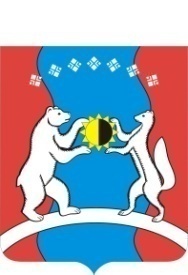 САХА ӨРӨСПҮҮБҮЛҮКЭТЭ«АЛДАН  ОРОЙУОНА»МУНИЦИПАЛЬНАЙТЭРИЛЛИИДЬАһАЛТАТАУУРААХ